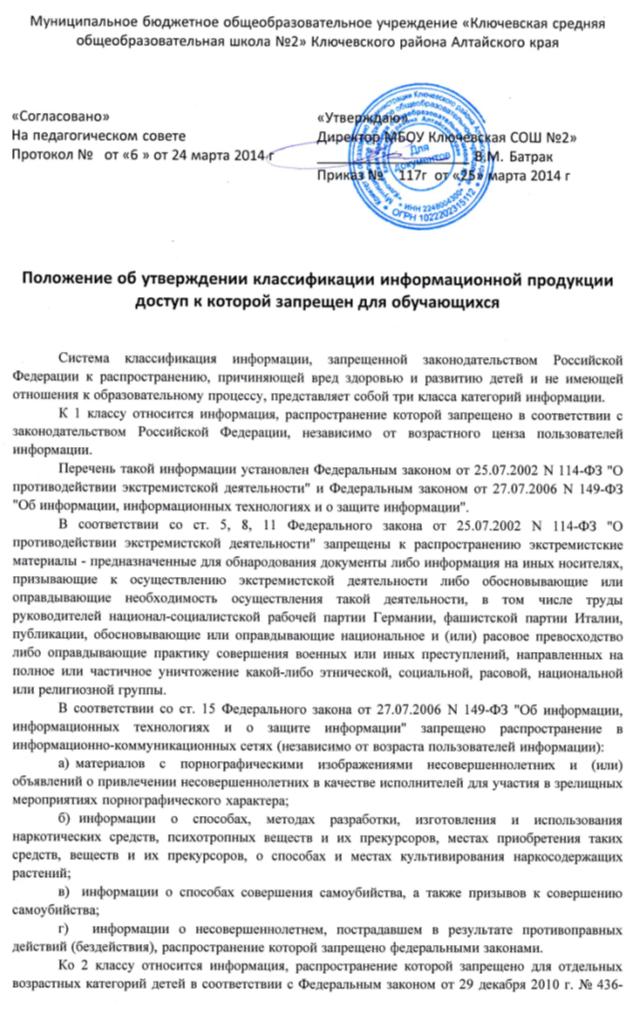 Ф3 "О защите детей от информации, причиняющей вред их здоровью и развитию".Частью 2 статьи 5 Федерального закона № 436-ФЭ к информации, запрещенной для распространения среди детей, отнесена информация:побуждающая детей к совершению действий, представляющих угрозу их жизни и (или) здоровью, в том числе к причинению вреда своему здоровью, самоубийству;способная вызвать у детей желание употребить наркотические средства, психотропные и (или) одурманивающие вещества, табачные изделия, алкогольную и спиртосодержащую продукцию, пиво и напитки, изготавливаемые на его основе, принять участие в азартных играх, заниматься проституцией, бродяжничеством или попрошайничеством;обосновывающая или оправдывающая допустимость насилия и (или) жестокости либо побуждающая осуществлять насильственные действия по отношению к людям или животным;отрицающая семейные ценности, пропагандирующая нетрадиционные сексуальные отношения и формирующая неуважение к родителям и (или) другим членам семьи;оправдывающая противоправное поведение;содержащая нецензурную брань;содержащая информацию порнографического характера (понятие информации порнографического характера дано в ст. 2 Федерального закона № 436-ФЭ);о несовершеннолетнем, пострадавшем в результате противоправных действий (бездействия), включая фамилии, имена, отчества, фото- и видеоизображения такого несовершеннолетнего, его родителей и иных законных представителей, дату рождения такого несовершеннолетнего, аудиозапись его голоса, место его жительства или место временного пребывания, место его учебы или работы, иную информацию, позволяющую прямо или косвенно установить личность такого несовершеннолетнего.На основании обобщения 1 и 2 класса информации, распространение которых запрещено в образовательных организациях для детей, подготовлена классификация информации по тематическим категориям.К 3 классу относится информация, распространение которой не запрещено в соответствии с законодательством Российской Федерации, в том числе среди детей, нодоступ к которой может быть ограничен из образовательной организации в связи с тем, что данная информация не соответствует задачам образования и воспитания и не имеет отношения к образовательному процессу.Образовательная организация свободна в выборе и применении классификаторов информации, не имеющей отношения к образовательному процессу, а также несет ответственность за невыполнение функций, отнесенных к его компетенции.Классификатор информации, отнесенной к 3 классу, утверждается локальным актом образовательной организации (решением педагогического совета, положением, приказом и т.д.) и может пополняться и расширяться с соблюдением Федерального закона от 27.07.2006 N 149-ФЗ "Об информации, информационных технологиях и о защите информации".Приводимый далее перечень категорий классификатора информации, не имеющей отношения к образовательному процессу, носит рекомендательный характер и может быть дополнен, расширен или иным образом изменен в установленном порядке, в том числе с учетом специфики образовательной организации.Приложение 2 к приказуГлавного управления образования и молодежной политики Алтайского края 	от Л/ О ЬПримерные формулировки для внесения изменений в должностные инструкции отдельных работников образовательных организацийВ должностные инструкции работников образовательных организаций рекомендуется внести дополнительно следующие положения.Учитель (преподаватель)Общие положенияДолжен знать:дидактические возможности использования ресурсов сети Интернет;правила безопасного использования сети Интернет и средства защиты детей от информации, причиняющей вред их здоровью и развитию;классификацию информационной продукции, распространение которой запрещено на территории Российской Федерации, причиняющей вред здоровью и развитию детей, а также информации, не совместимой с задачами обучения и воспитания.Должностные обязанности:планирует использование ресурсов сети Интернет в учебном процессе с учетом специфики преподаваемого предмета;использует разнообразные приемы, методы и средства обучения, в том числе возможности сети Интернет;систематически повышает свою профессиональную квалификацию, информационную компетентность, включая компетентность в использовании возможностей Интернета в учебном процессе;соблюдает правила использования сети Интернет в образовательной организации.ПраваВправе определять ресурсы сети Интернет, используемые обучающимися в учебном процессе.ОтветственностьНесет ответственность за выполнение обучающимися правил доступа к ресурсам сети Интернет в ходе учебного процесса.Сотрудник образовательной организации, назначенный ответственным за организацию работы с ресурсами сети Интернет и ограничение доступаОтветственный за работу Интернета и ограничение доступа назначается приказом руководителя образовательной организации. В качестве ответственного за организацию работы с ресурсами сети Интернет и ограничение доступа может быть назначен заместитель руководителя образовательной организации по учебновоспитательной работе, заместитель руководителя образовательной организации по информатизации, учитель (преподаватель) информатики, другой сотрудник образовательной организации.Общие положенияДолжен знать:дидактические возможности использования ресурсов сети Интернет;правила безопасного использования сети Интернет и средства защиты детей от информации, причиняющей вред их здоровью и развитию;перечень информационной продукции и ресурсов сети Интернет, доступ к которой должен быть ограничен обучающимся в образовательной организации.Должностные обязанности:планирует использование ресурсов сети Интернет в образовательной организации на основании заявок учителей (преподавателей) и других работников образовательной организации;разрабатывает, представляет на педагогическом совете образовательной организации проект Правил организации доступа к сети Интернет в образовательной организации;организует получение сотрудниками образовательной организации электронных адресов и паролей для работы в сети Интернет и информационной среде образовательной организации;организует контроль использования сети Интернет в образовательной организации;организует контроль работы оборудования и программных средств, обеспечивающих использование сети Интернет и ограничение доступа;систематически повышает свою профессиональную квалификацию, общепедагогическую и предметную компетентность, включая ИКТ-компетентность, компетентность в использовании возможностей Интернета в учебном процессе;обеспечивает информирование организаций, отвечающих за работу технических и программных средств, об ошибках в работе оборудования и программного обеспечения;соблюдает правила использования сети Интернет.ПраваВправе определять ресурсы сети Интернет, используемые обучающимися в учебном процессе на основе запросов учителей (преподавателей).ОтветственностьНесет ответственность за выполнение правил использования ресурсов сети Интернет и ограничения доступа, установленного в образовательной организации, а также за работоспособность систем контентной фильтрации.№п/пТематическаякатегорияСодержание информации1.Насилие и жестокостьИнформация, обосновывающая или оправдывающая допустимость насилия и (или) жестокости либо побуждающая осуществлять насильственные действия по отношению к людям или животным, за исключением случаев, предусмотренных Федеральным законом № 436-ФЭ; изображение или описание сексуального насилия; насилие и жестокость представляются естественной нормой отношений между людьми;насилие и жестокость представляются правомерным и эффективным средством решения проблем и оправдываются; дегуманизация жертв насилия;описание, изображение или детальное натуралистическое описание пыток, истязаний, мучений, глумление над жертвой, т.е. причинение жертве дополнительных страданий;демонстрация, описание способов нанесения увечий; демонстрация способов лишения жизни; демонстрация, описание, надругательства над телами умерших и местами их захоронения;натуралистическое изображение или описание трупов людей.2.Антиобщественные,противоправные действия или преступленияИнформация, способная вызвать у детей желание употребить наркотические средства, психотропные и (или) одурманивающие вещества, табачные изделия, алкогольную и спиртосодержащую продукцию, пиво и напитки, изготавливаемые на его основе, принять участие в азартных играх, заниматься проституцией, бродяжничеством или попрошайничеством; описание или демонстрация приготовления наркотических веществ, взрывчатых или ядовитых веществ, оружия; действия, поощряющие или призывающие детей на употребление товаров и услуг, опасных для жизни и здоровья (наркотиков, одурманивающих и психотропных средств, алкоголя, никотина и т.п.);информация, оправдывающая противоправное поведение;призыв к уголовно наказуемым деяниям, совершение актов вандализма и надругательства над общенациональными культурно-историческими ценностями; суицидальное поведение и членовредительство как одобряемое3.СексуальныеотношенияИнформация порнографического характера -информация, представляемая в виде натуралистических изображений или описания половых органов человека и (или) полового сношения либо сопоставимого с половым сношением действия сексуального характера, в том числе такого действия, совершаемого в отношении животного включая изображение или имитацию действий сексуального характера, натуралистическое описание таких действий; изображение половых органов,изображение или детальное описание участия в сексуальном поведении;секстинг (самостоятельная публикация собственных изображений сексуализированного характера); изображение или имитация действий сексуального характера по отношению к ребёнку, в том числе в «личном пространстве» ребёнка;изображение половых органов ребёнка в сексуальных целях; изображение или детализированное натуралистическое описание участия ребёнка в сексуальном поведении4.Совершение действий, представляющих угрозу жизни и (или)здоровью, в том числе к причинению вреда своему здоровью, самоубийствуИнформация, побуждающая детей к совершению действий, представляющих угрозу их жизни и (или) здоровью, в том числе к причинению вреда своему здоровью, самоубийству5.ЯзыкУпотребление ненормативной лексики,наличие бранных, вульгарных нецензурных слов, ненормативные речевые обороты и выражения, сходные достепени смешения с нецензурными6.Объекты, вызывающие страх, ужас, паникуИнформация, представляемая в виде изображения или описания в унижающей человеческое достоинство форме ненасильственной смерти, заболевания, самоубийства, несчастного случая, аварии или катастрофы и (или) их последствий7.СемейныеценностиИнформация, отрицающая семейные ценности и формирующую неуважение к родителям и (или) другим членам семьи.Отрицание или принижение ценности социальных институтов семьи, устойчивого брака;дискредитация семейных ценностей материнства и отцовства;искажение ориентации и успеха установок в брачносемейной сфере (пропаганда внесемейных отношений, измены, девиантные формы взаимоотношений полов)8.Информация онесовершеннолетнем,пострадавшем в результате противоправных действийИнформация о несовершеннолетнем, пострадавшем в результате противоправных действий (бездействия), включая фамилии, имена, отчества, фото- и видеоизображения такого несовершеннолетнего, его родителей и иных законных представителей, дату рождения такого несовершеннолетнего, аудиозапись его голоса, место его жительства или место временного пребывания, место его учебы или работы, иную информацию, позволяющую прямо или косвенно установить личность такого несовершеннолетнего9.Пропаганда войны, разжигание ненависти и вражды, пропаганда порнографии и антиобщественног о поведенияИнформация, направленная на пропаганду войны, разжигание национальной, расовой или религиозной ненависти и вражды; информация, пропагандирующая порнографию, культ насилия и жестокости, наркоманию, токсикоманию, антиобщественное поведение10.Экстремистские материалы или экстремистская деятельность (экстремизм)а)	Экстремистские материалы, то есть предназначенные для обнародования документы или информация, призывающие к осуществлению экстремистской деятельности либо обосновывающие или оправдывающие необходимость осуществления такой деятельности, в том числе труды руководителей национал-социалистской рабочей партии Германии, фашистской партии Италии; публикации, обосновывающие или оправдывающие национальное и (или) расовое превосходство либо оправдывающие практику совершения военных или иных преступлений, направленных на полное или частичное уничтожение какой-либо этнической, социальной, расовой, национальной или религиозной группы;б)	экстремистская деятельность (экстремизм) включает деятельность по распространению материалов (произведений), содержащих хотя бы один из следующих признаков:насильственное изменение основ конституционного строя и нарушение целостности Российской Федерации;подрыв безопасности Российской Федерации, захват или присвоение властных полномочий, создание незаконных вооруженных формирований;осуществление террористической деятельности либо публичное оправдание терроризма;возбуждение расовой, национальной или религиозной розни, а также социальной розни, связанной с насилием или призывами к насилию;унижение национального достоинства;осуществление массовых беспорядков, хулиганских действий и актов вандализма по мотивам идеологической, политической, расовой, национальной или религиозной ненависти либо вражды, а равно по мотивам ненависти либо вражды в отношении какой-либо социальной группы;пропаганда исключительности, превосходства либо неполноценности граждан по признаку их отношения к религии, социальной, расовой, национальной, религиозной или языковой принадлежности;воспрепятствование законной деятельности органов государственной власти, избирательных комиссий, а также законной деятельности должностных лиц указанных органов, комиссий, сопровождаемое насилием или угрозой его применения;публичная клевета в отношении лица, замещающего государственную должность Российской Федерации или государственную должность субъекта Российской Федерации, при исполнении им своих должностных обязанностей или в связи с их исполнением, сопровождаемая обвинением указанного лица в совершении деяний, указанных в настоящей статье, при условии, что факт клеветы установлен в судебном порядке;применение насилия в отношении представителя государственной власти либо угроза применения насилия в отношении представителя государственной власти или его близких в связи с исполнением им своих должностных обязанностей;посягательство на жизнь государственного или общественного деятеля, совершенное в целях прекращения его государственной или иной политической деятельности либо из мести за такую деятельность;нарушение прав и свобод человека и гражданина, причинение вреда здоровью и имуществу граждан в связи с их убеждениями, расовой или национальной принадлежностью, вероисповеданием, социальной принадлежностью или социальным происхождением11.НенадлежащаярекламаИнформация, содержащая рекламу алкогольной продукции и табачных изделий№п/пТематическаякатегорияСодержание информации1Досуг и развлеченияНе имеющая отношения к образовательному процессу информация:рейтинги открыток, гороскопов, сонников;гадания, магия и астрология;ТВ-программы;прогнозы погоды;тосты, поздравления;кроссворды, сканворды, ответы к ним;кулинария, рецепты, диеты;мода, одежда, обувь, модные аксессуары, показы мод;тексты песен, кино, киноактеры, расписания концертов, спектаклей, кинофильмов, заказ билетов в театры, кино и т.п.;о службах знакомств, размещении объявлений онлайн;анекдоты, «приколы», слухи;о сайтах и журналах для женщин и для мужчин;о знаменитостях;о косметике, парфюмерии, прическах, ювелирных украшениях.2Здоровье и медицинаИнформация о шейпинге, фигуре, похудении, медицине, медицинских учреждениях, лекарствах, оборудовании, а также иные материалы на тему «Здоровье и медицина», которые, являясь академическими, по сути, могут быть также отнесены к другим категориям (порнография, трупы и т.п.)3КомпьютерныеигрыНе имеющие отношения к образовательному процессу компьютерные онлайновые и оффлайновые игры, советы для игроков и ключи для прохождения игр, игровые форумы и чаты4Корпоративные сайты, интернет- представительстваСодержащие информацию, не имеющую отношения к образовательному процессу, сайты коммерческих фирм, компаний, предприятий, организацийнегосударственны х учреждений5Личная инемодерируемаяинформацияНемодерируемые форумы, доски объявлений и конференции, гостевые книги, базы данных, содержащие личную информацию (адреса, телефоны и т. п.), личные странички, дневники, блоги6Отправка 8М8 с использованием интернет- ресурсовСайты, предлагающие услуги по отправке 8М8-сообщений7Модерируемые доски объявленийСодержащие информацию, не имеющую отношения к образовательному процессу, модерируемые доски сообщений/объявлений, а также модерируемые чаты8Нелегальнаяпомощьшкольникам и студентамБанки готовых рефератов, эссе, дипломных работ и пр.9Онлайн-казино и тотализаторыЭлектронные казино, тотализаторы, игры на деньги, конкурсы и пр.